   «__» __________ 2023г.                    г. Елабуга                               № ___О внесении изменений в решение Елабужского городского Совета от 18 декабря 2013 г. № 174 «О бюджетном процессе в муниципальном образовании город Елабуга Елабужского муниципального района»В соответствии с Федеральным законом от 25 декабря 2023 г. №628-ФЗ «О внесении изменений в Бюджетный кодекс Российской Федерации» и рассмотрев протест Елабужского городского прокурора, Елабужский городской Совет  Республики ТатарстанРЕШИЛ:1. Внести в Положение о бюджетном процессе в муниципальном образовании город Елабуга Елабужского муниципального района, утвержденное решением Елабужского городского Совета от 18 декабря 2013 г. № 174 следующие изменения:1.1. Пункт 2 статьи 12 Положения дополнить подпунктом «12.1» следующего содержания:«12.1. Формирует в государственной интегрированной информационной системе управления общественными финансами "Электронный бюджет" сведения об объектах капитального строительства и объектах недвижимого имущества, источником финансового обеспечения (софинансирования) капитальных вложений в которые являются средства федерального бюджета (кроме объектов капитального строительства и объектов недвижимого имущества, включенных в государственный оборонный заказ).».2. Настоящее решение подлежит официальному опубликованию.3. 4. Контроль за исполнением настоящего решения возложить на комиссию по вопросам экономического развития, бюджета, налогов, тарифной политики, развития предпринимательства, межбюджетных и земельно-имущественных отношений.Председатель                                                                                         Р.М.НуриевЕЛАБУЖСКИЙГОРОДСКОЙСОВЕТРЕСПУБЛИКА ТАТАРСТАН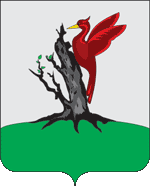 ТАТАРСТАН РЕСПУБЛИКАСЫАЛАБУГАШӘҺӘРСОВЕТЫ              РЕШЕНИЕ                        КАРАР